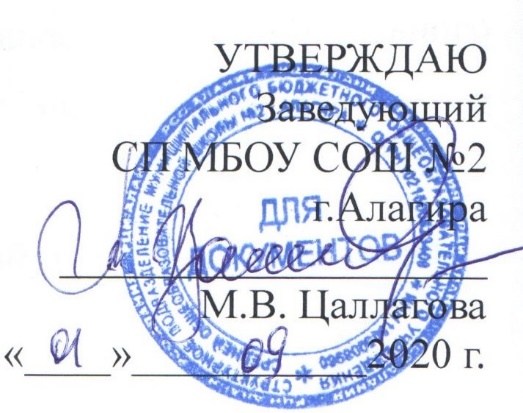 План работыпо профилактике суицидального поведения среди обучающихся                                                      2020-2021 учебный год.	Зам.завед.по ВР.________________ Дзгоева Л.В.№ п/пНаименование мероприятияСроки исполненияОтветственныйОрганизаторская работаОрганизаторская работаОрганизаторская работаОрганизаторская работа1.1.Составление плана мероприятий по профилактике суицидального поведения среди несовершеннолетних на 2020-2021год.сентябрь Педагог-психолог, классные руководители1.2.Подбор материалов для работы по данной проблеме (для родителей)В течение годаКлассные руководители;педагог – психолог1.3.Подготовка опросников (анкет) и анализ результатов, полученных в ходе психодиагностики обучающихсяВ течение годаПедагог – психолог1.4.Работа по профилактике суицидального поведения среди несовершеннолетних совместно с представителями  здравоохранения, правоохранительными органами и др. по данной темеВ течение годаКлассные руководители;педагог – психолог1.5.Обзор новой литературы и информации о новых методических пособиях по работе снесовершеннолетними обучающимися в рамках профилактики судицидального поведенияВ течение годаБиблиотекарь Диагностика, социологические исследованияДиагностика, социологические исследованияДиагностика, социологические исследованияДиагностика, социологические исследования2.1.Анкетирование учащихся 5-8 классов «Жизненные ценности»Педагог-психолог, классные руководители 2.2.Диагностика состояния психического здоровья и особенностей психического развития обучающихся, позволяющий исследовать уровень социальной дезадаптации и характер реагирования в трудных жизненных ситуацияхСентябрь Март Педагог-психолог; Зам.завед.по ВР.классные руководители2.3.Выявление социально-неблагополучных семей.Организация обследования условий жизни детей из этих семейВ течение годаКлассные руководители2.4.Диагностика суицидального риска, выявление уровня сформированности суицидальных намерений с целью предотвращения суицидальных попыток среди несовершеннолетнихСентябрь МартПедагог-психолог;классные руководители2.5.Диагностика эмоционально-волевой и личностной сфер учащихся «группы риска»В течение годаПедагог-психолог, Зам.завед.по ВР.Работа с родителямиРабота с родителямиРабота с родителямиРабота с родителями3.1.Психологическое консультирование родителей по вопросам проблемных взаимоотношений с детьмиВ течение годаПедагог-психолог3.2.Организация родительских собраний для родителей обучающихся 9,11 классов на тему «Психологические особенности подготовки к  экзамену»Февраль Педагог-психолог;классные руководители3.3.Патронаж семей, находящихся в трудной жизненной ситуацииВ течение учебного года Зам.завед.по ВР.,  инспектор по охране прав детства, классные руководители3.4.Проведение родительских собраний по вопросам профилактики детского и подросткового суицидаВ течение годаКлассные руководители3.5.Проведение всеобщего родительского собрания  по вопросам профилактики суицидального поведения среди обучающихся образовательной организации.Октябрь – ноябрь Педагог-психолог;Зам.завед.по ВР.;классные руководители3.6.Выступление на родительских собраниях по следующим темам:- «Конфликты с собственным ребенком  и пути их решения»;- «Первые проблемы подросткового возраста»;- «Почему ребенок не хочет жить?»;- «Ложь и правда о суициде».В течение годаКлассные руководители3.7Составление памяток для родителейВ течение годаПедагог – психолог, классный руководитель3.8.Индивидуальные консультации для родителей на тему: «Причины и мотивы суицидального поведения детей и подростков»В течение годаПедагог-психолог; Зам.завед.по ВР.Работа с несовершеннолетними обучающимисяРабота с несовершеннолетними обучающимисяРабота с несовершеннолетними обучающимисяРабота с несовершеннолетними обучающимися4.1.Психолого – педагогическое сопровождение несовершеннолетних обучающихся по профилактике суицидального поведенияВ течение годаПедагог-психолог;Классные руководители4.2.Проведение классных часов, бесед, лекций на тему «Безопасность в сети Интернет»В течение годаКлассные руководители4.3.Проведение профильных тематических мероприятий по вопросам кибербезопасности, значимому потенциалу сети Интернет в области образования и получения информации в оздоровительных лагерях и лагере дневного пребывания.ИюньПедагог-психолог;классные руководители4.4.Индивидуальная работа с проблемными учениками  по социально-психологическим вопросамВ течение учебного годаПедагог – психолог, Зам.завед.по ВР.,классные руководители, 4.5.Проведение  классных часов  с обучающимися с целью предотвращения суицидального поведения несовершеннолетнихВ течение учебного года Классные руководители с приглашением педагога-психолога.4.6. Занятие с обучающимися старших классов на тему: «Способы преодоления кризисных ситуаций»АпрельКлассные руководители с приглашением педагога-психолога.4.7.Индивидуальная работа с обучающимися, оказавшимися в трудной жизненной ситуацииВ течение годаПедагог-психолог; Зам.завед.по ВР., классные руководители4.8.Организации оздоровления детей-сирот и их занятости в летний периодИюнь – август  Зам.завед.по ВР., классные руководителиРабота с педагогическим коллективом школыРабота с педагогическим коллективом школыРабота с педагогическим коллективом школыРабота с педагогическим коллективом школы5.1.Совещание  классных руководителей  на тему: «Профилактика семейного неблагополучия и суицидального поведения детей и подростков».Октябрь Зам.завед.по ВР.Руководитель МО классных руководителей5.2.Проведение учебно – методического семинара для педагогического коллектива на тему: «Выявление ранних суицидальных признаков у несовершеннолетних»НоябрьПедагог-психолог;Зам.завед.по ВР.5.3.Проведение учебно – методического семинара для педагогического коллектива на тему: «Особенности профилактики отклоняющегося поведения подростков в условиях школы».МартПедагог-психолог; Зам.завед.по ВР., инспектор по охране прав детства5.4.Совещание при директоре на тему: «Профилактика конфликтных ситуаций в ученическом коллективе».АпрельДиректор;педагог-психолог; Зам.завед.по ВР.